به نام ایزد  دانا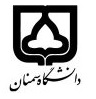 (کاربرگ طرح درس)                   تاریخ بهروز رسانی:10/1/1402دانشکده     .......هنر........                                               نیمسال /دوم سال تحصیلی14011-14012بودجهبندی درسمقطع: کارشناسی*  کارشناسی ارشد□  دکتری□مقطع: کارشناسی*  کارشناسی ارشد□  دکتری□مقطع: کارشناسی*  کارشناسی ارشد□  دکتری□تعداد واحد: نظری.1 عملی2تعداد واحد: نظری.1 عملی2فارسی: طراحی پارچه با کامپیوتر1فارسی: طراحی پارچه با کامپیوتر1نام درسپیشنیازها و همنیازها: پیشنیازها و همنیازها: پیشنیازها و همنیازها: پیشنیازها و همنیازها: پیشنیازها و همنیازها: لاتین:digital textile dsigninngلاتین:digital textile dsigninngنام درسشماره تلفن اتاق: 31535362شماره تلفن اتاق: 31535362شماره تلفن اتاق: 31535362شماره تلفن اتاق: 31535362مدرس/مدرسین: معصومه طوسیمدرس/مدرسین: معصومه طوسیمدرس/مدرسین: معصومه طوسیمدرس/مدرسین: معصومه طوسیمنزلگاه اینترنتی:منزلگاه اینترنتی:منزلگاه اینترنتی:منزلگاه اینترنتی:پست الکترونیکی:samira.toosi@semnan.ac.irپست الکترونیکی:samira.toosi@semnan.ac.irپست الکترونیکی:samira.toosi@semnan.ac.irپست الکترونیکی:samira.toosi@semnan.ac.irبرنامه تدریس در هفته و شماره کلاس: شنبه.  ساعت 7-12  سایت کامپیوتر هنربرنامه تدریس در هفته و شماره کلاس: شنبه.  ساعت 7-12  سایت کامپیوتر هنربرنامه تدریس در هفته و شماره کلاس: شنبه.  ساعت 7-12  سایت کامپیوتر هنربرنامه تدریس در هفته و شماره کلاس: شنبه.  ساعت 7-12  سایت کامپیوتر هنربرنامه تدریس در هفته و شماره کلاس: شنبه.  ساعت 7-12  سایت کامپیوتر هنربرنامه تدریس در هفته و شماره کلاس: شنبه.  ساعت 7-12  سایت کامپیوتر هنربرنامه تدریس در هفته و شماره کلاس: شنبه.  ساعت 7-12  سایت کامپیوتر هنربرنامه تدریس در هفته و شماره کلاس: شنبه.  ساعت 7-12  سایت کامپیوتر هنراهداف درس:  تسلت کامل بر ابزار در نرم افزار، شناخت خطوط وفرم های هندسی و کاربرد آن در طراحی پارچه و سطوح توسط نرم افزاراهداف درس:  تسلت کامل بر ابزار در نرم افزار، شناخت خطوط وفرم های هندسی و کاربرد آن در طراحی پارچه و سطوح توسط نرم افزاراهداف درس:  تسلت کامل بر ابزار در نرم افزار، شناخت خطوط وفرم های هندسی و کاربرد آن در طراحی پارچه و سطوح توسط نرم افزاراهداف درس:  تسلت کامل بر ابزار در نرم افزار، شناخت خطوط وفرم های هندسی و کاربرد آن در طراحی پارچه و سطوح توسط نرم افزاراهداف درس:  تسلت کامل بر ابزار در نرم افزار، شناخت خطوط وفرم های هندسی و کاربرد آن در طراحی پارچه و سطوح توسط نرم افزاراهداف درس:  تسلت کامل بر ابزار در نرم افزار، شناخت خطوط وفرم های هندسی و کاربرد آن در طراحی پارچه و سطوح توسط نرم افزاراهداف درس:  تسلت کامل بر ابزار در نرم افزار، شناخت خطوط وفرم های هندسی و کاربرد آن در طراحی پارچه و سطوح توسط نرم افزاراهداف درس:  تسلت کامل بر ابزار در نرم افزار، شناخت خطوط وفرم های هندسی و کاربرد آن در طراحی پارچه و سطوح توسط نرم افزارامکانات آموزشی مورد نیاز: سایت کامپیوتر و نرم افزار های مربوطهامکانات آموزشی مورد نیاز: سایت کامپیوتر و نرم افزار های مربوطهامکانات آموزشی مورد نیاز: سایت کامپیوتر و نرم افزار های مربوطهامکانات آموزشی مورد نیاز: سایت کامپیوتر و نرم افزار های مربوطهامکانات آموزشی مورد نیاز: سایت کامپیوتر و نرم افزار های مربوطهامکانات آموزشی مورد نیاز: سایت کامپیوتر و نرم افزار های مربوطهامکانات آموزشی مورد نیاز: سایت کامپیوتر و نرم افزار های مربوطهامکانات آموزشی مورد نیاز: سایت کامپیوتر و نرم افزار های مربوطهامتحان پایانترمامتحان میانترمارزشیابی مستمر(کوئیز)ارزشیابی مستمر(کوئیز)فعالیتهای کلاسی و آموزشیفعالیتهای کلاسی و آموزشینحوه ارزشیابینحوه ارزشیابی3331414درصد نمرهدرصد نمرهکتابهای آموزش نرم افزار و سایتهای آموزشی و دانشگاهی   و کتاب اصول فرم و طرح وسیوس ونگکتابهای آموزش نرم افزار و سایتهای آموزشی و دانشگاهی   و کتاب اصول فرم و طرح وسیوس ونگکتابهای آموزش نرم افزار و سایتهای آموزشی و دانشگاهی   و کتاب اصول فرم و طرح وسیوس ونگکتابهای آموزش نرم افزار و سایتهای آموزشی و دانشگاهی   و کتاب اصول فرم و طرح وسیوس ونگکتابهای آموزش نرم افزار و سایتهای آموزشی و دانشگاهی   و کتاب اصول فرم و طرح وسیوس ونگکتابهای آموزش نرم افزار و سایتهای آموزشی و دانشگاهی   و کتاب اصول فرم و طرح وسیوس ونگمنابع و مآخذ درسمنابع و مآخذ درستوضیحاتمبحثشماره هفته آموزشییکی از نرم افزارهایی که می توان از آن برای طراحی پارچه استفاده نمود نرم افزار ایلوستریتور و فتوشاپ  می باشد که آزادی حرکت را برای یک طراح فراهم می نماید.جلسه اول: آموزش  ابزار در نرم افزار ، ایجاد  صفحه دلخواه،  در کنار قسمتی از آموزش نرم افزار، برنامه طراحی پارچه در سایز 50*70 با استفاده از خطوط و فرم های ساده هندسی مربع، مثلث و دایره و ایجاد ریتم ارائه می گردد.هدف از طراحی، ارائه یک پروژه برای سرویس بهداشتی می باشد. 1جلسه دوم و سوم: تایید طرحهای پارچه و آموزش نحوه ترکیب بندی و سیاه و سفید کردن طرح در مرحله اول2جلسه دوم و سوم: تایید طرحهای پارچه و آموزش نحوه ترکیب بندی و سیاه و سفید کردن طرح در مرحله اول3جلسه چهارم ،  پنجم و ششم:  آموزش  ادامه ابزارها و پالتها در نرم افزار  و دادن تمرین جهت یادگیری نرم افزار4تحویل پیرینت طرحهای ابتدایی  جهت چک کردن ارائه درست اجرای دانشجوجلسه چهارم ،  پنجم و ششم:  آموزش  ادامه ابزارها و پالتها در نرم افزار  و دادن تمرین جهت یادگیری نرم افزار5جلسه چهارم، پنجم و ششم:  آموزش ادامه  ابزارها و پالتها در نرم افزار  و دادن تمرین جهت یادگیری نرم افزار6جلسه هفتم و هشتم: وارد کردن طرح پارچه نهایی و اجرای آن با نرم افزار بعد از یادگیری تمام ابزارها و پالتهای مورد نیاز و اجرای سیاه و سفید.7جلسه هفتم و هشتم: وارد کردن طرح پارچه نهایی و اجرای آن با نرم افزار بعد از یادگیری تمام ابزارها و پالتهای مورد نیاز و اجرای سیاه و سفید.8تحویل چک پرینت رنگی جلسه نهم و دهم : اجرای رنگ گذاری طرح سیاه و سفید در چهار رنگ که با رنگ زمینه 5 رنگ شود.9جلسه نهم و دهم : اجرای رنگ گذاری طرح سیاه و سفید در چهار رنگ که با رنگ زمینه 5 رنگ شود.10جلسه یازدهم و دوازدهم: ایده از طرح 50*70 برای طراحی سطوح حمام همانند کاشی متن و کاشی نقش دار، کاشی حاشیه و طرح کف  که در تعادل و هماهنگی قرار بگیرد.11جلسه یازدهم و دوازدهم: ایده از طرح 50*70 برای طراحی سطوح حمام همانند کاشی متن و کاشی نقش دار، کاشی حاشیه و طرح کف  که در تعادل و هماهنگی قرار بگیرد.12جلسه سیزدهم و چهاردهم: اجرای تمام طرحها در داخل محیط حمام یا سرویس بهداشتی و کمک گرفتن از نرم افزار فتو شاب برای جایگذاری طرحها13جلسه سیزدهم و چهاردهم: اجرای تمام طرحها در داخل محیط حمام یا سرویس بهداشتی و کمک گرفتن از نرم افزار فتو شاب برای جایگذاری طرحها14جلسه پانزدهم و شانزدهم: ارائه پرینت طرحها جهت چک کردن نهایی و اشکال گیری15جلسه پانزدهم و شانزدهم: ارائه پرینت طرحها جهت چک کردن نهایی و اشکال گیری16